MOBILE DEVICELog into mytech.statetechmo.edu/ics	Username = firstname.lastname@iam.statetechmo.edu	Password = Email Password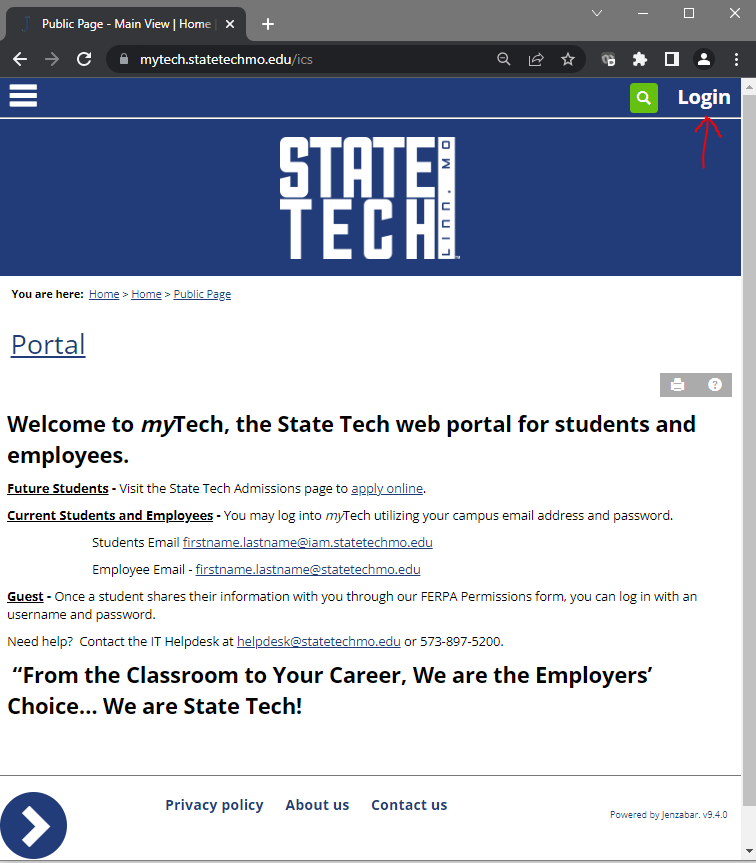 Select the hamburger icon in the upper left corner and then select “Student”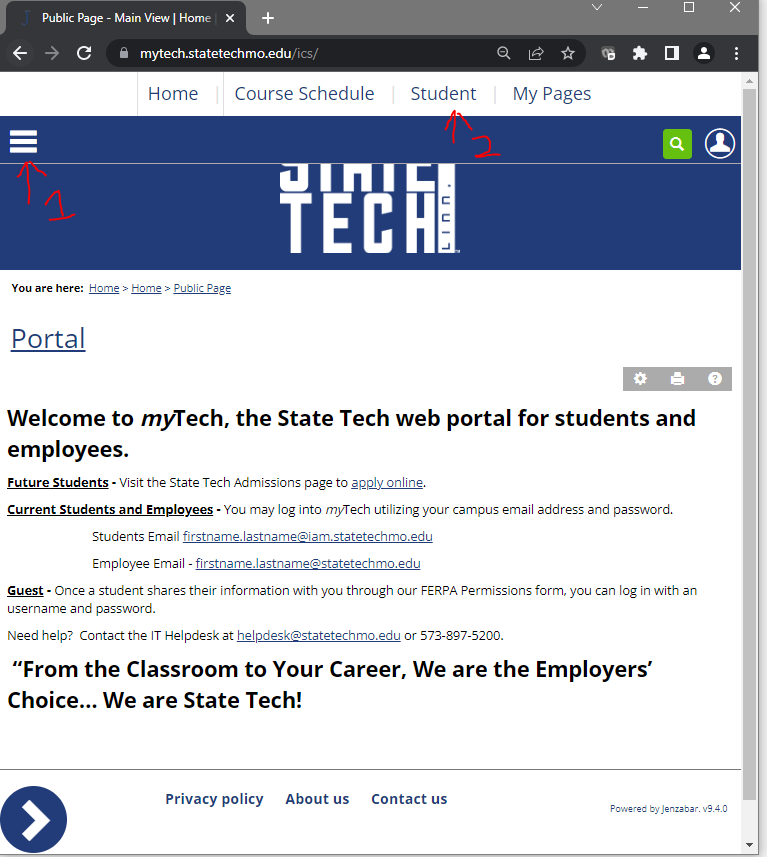 DESKTOPLog into mytech.statetechmo.edu/ics	Username = firstname.lastname@iam.statetechmo.edu	Password = Email Password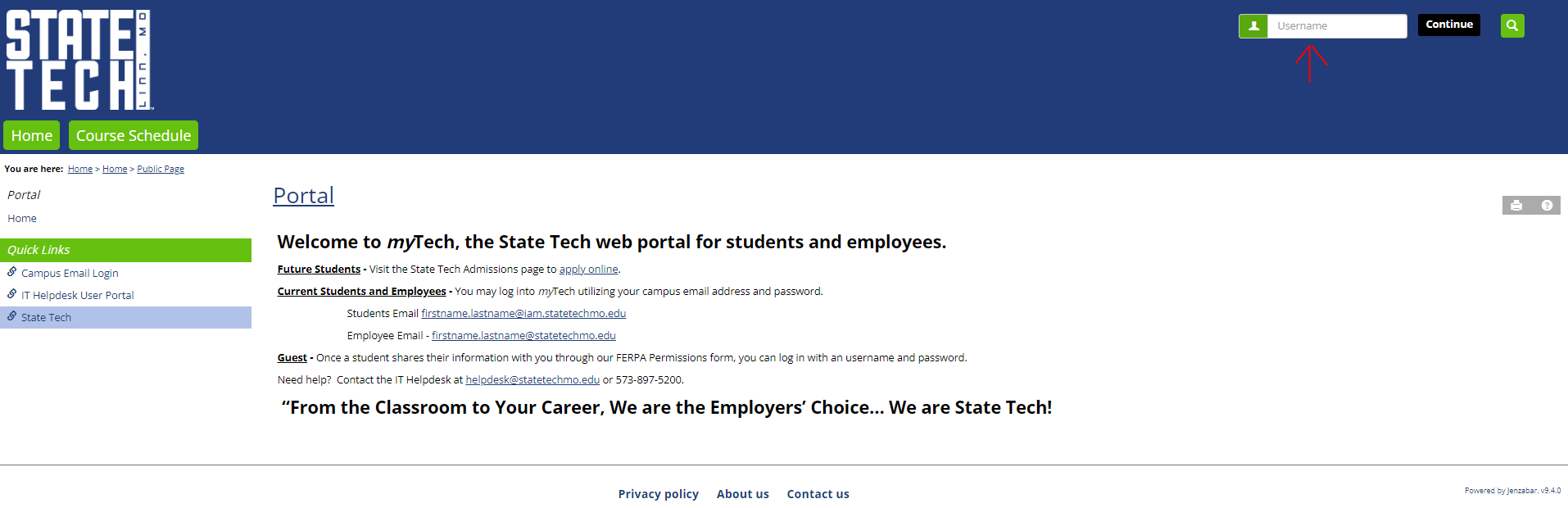 Select the “Student” tab 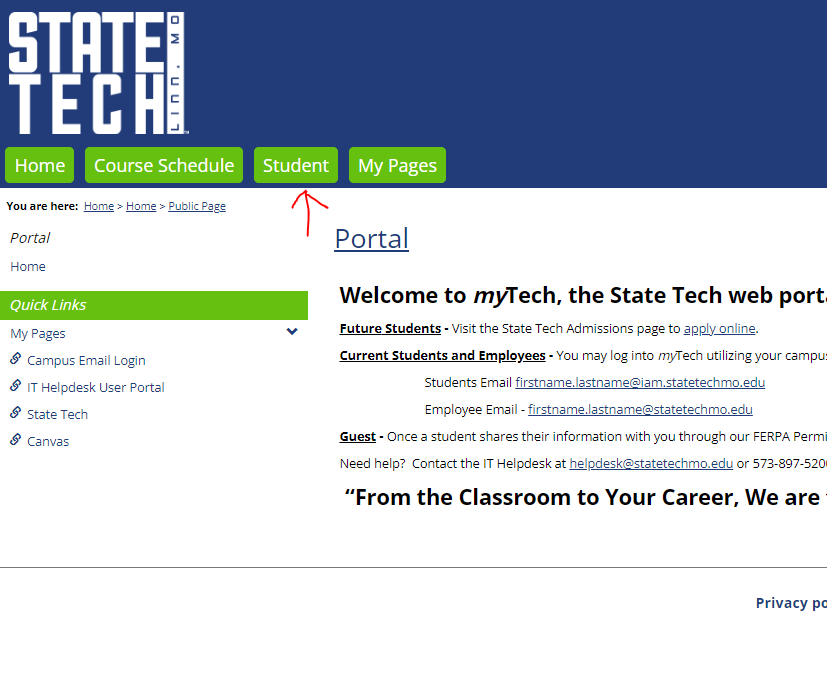 Select the arrow icon in the bottom left corner of the screen.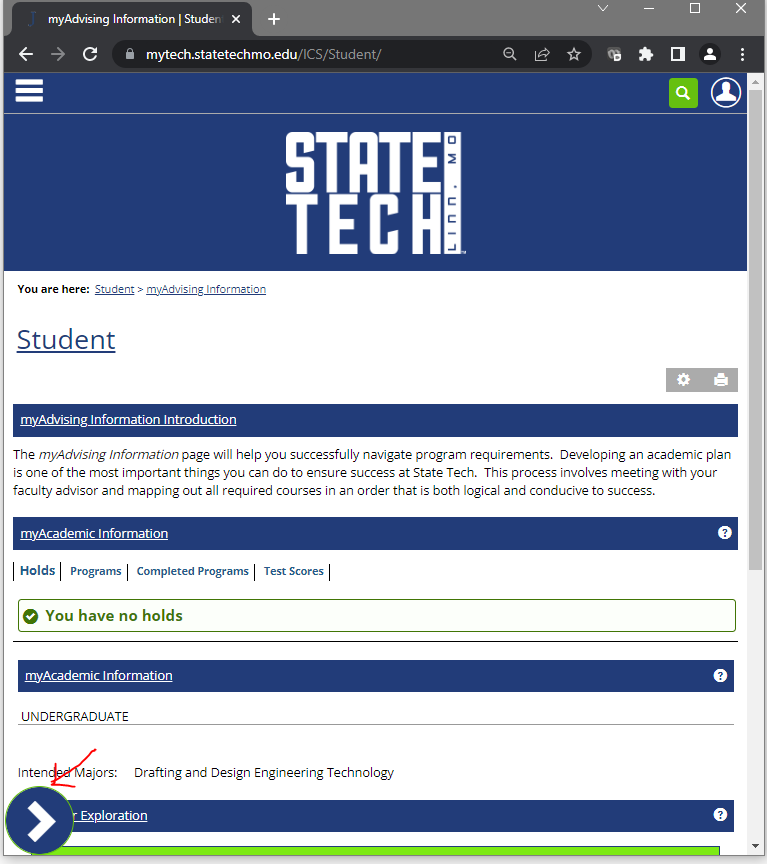 Select “myCourse Information”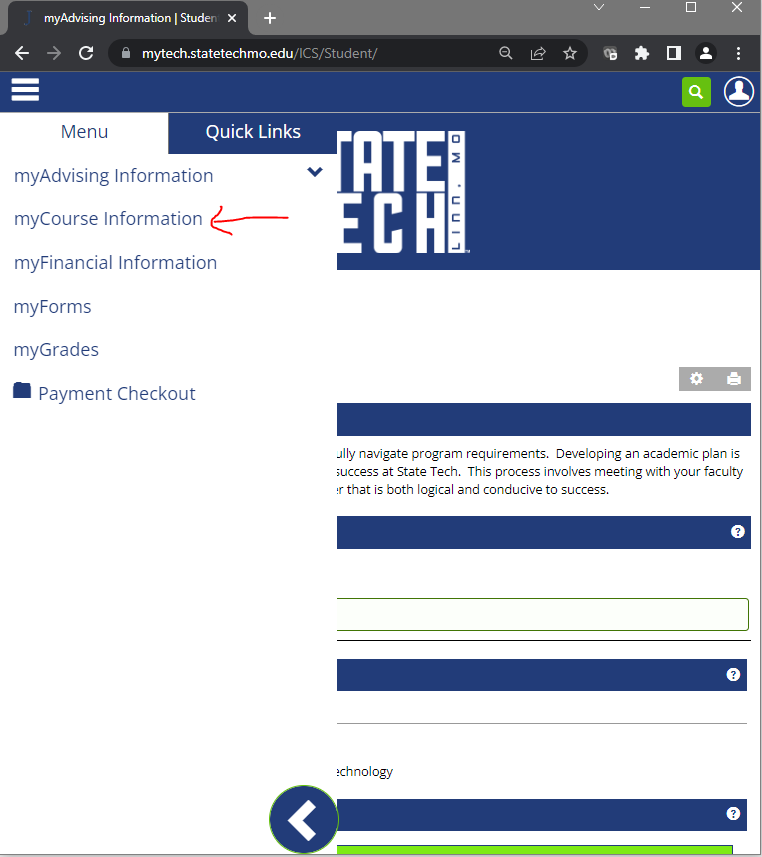 Select “myCourse Information”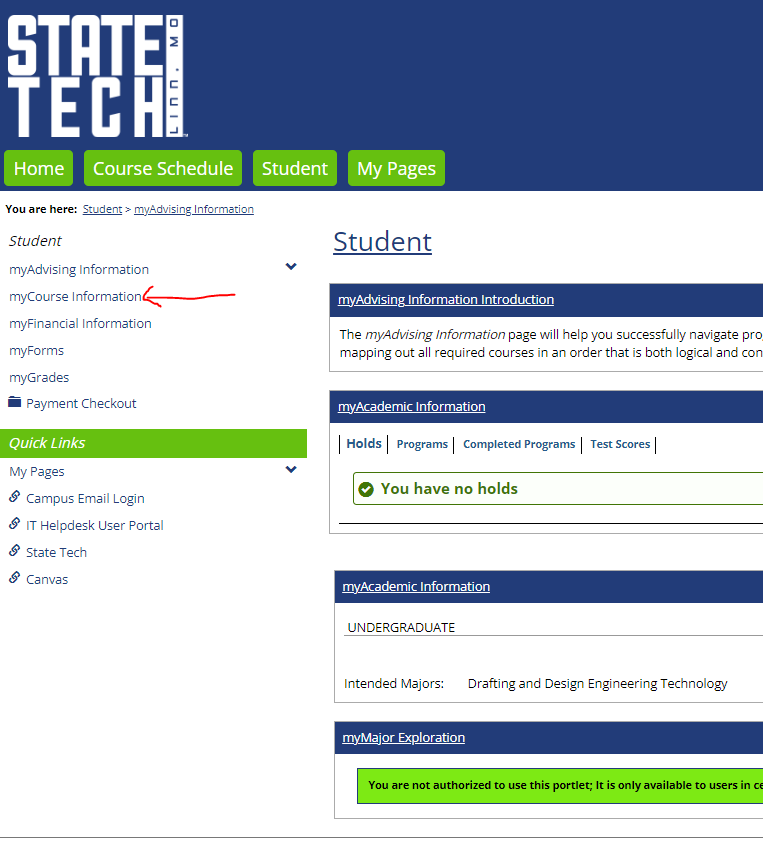 Scroll to the bottom to “myRegistration Forms” and complete the Student Schedule Confirmation Form.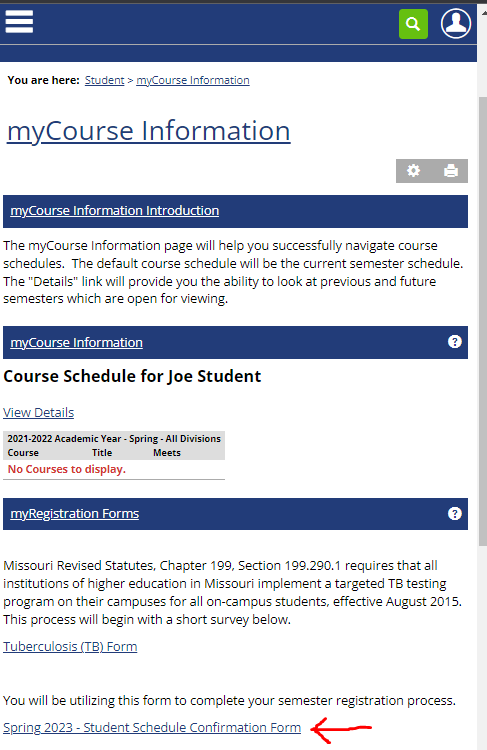 Once completed, verify both forms show “Submitted”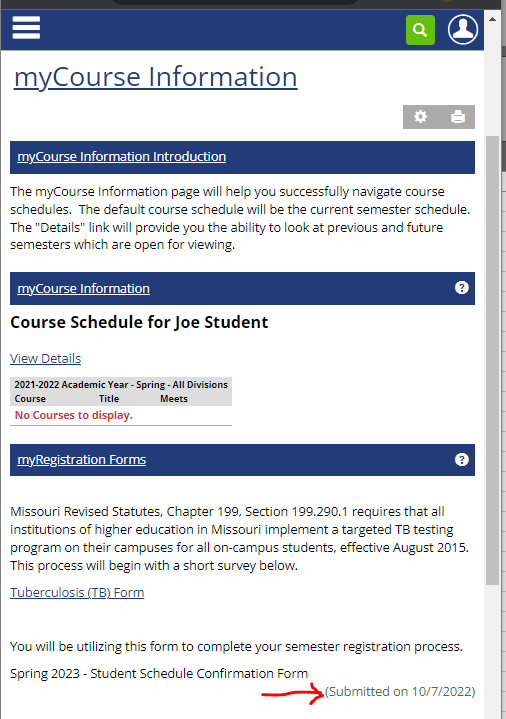 Scroll to the bottom to “myRegistration Forms” and complete the Student Schedule Confirmation Form.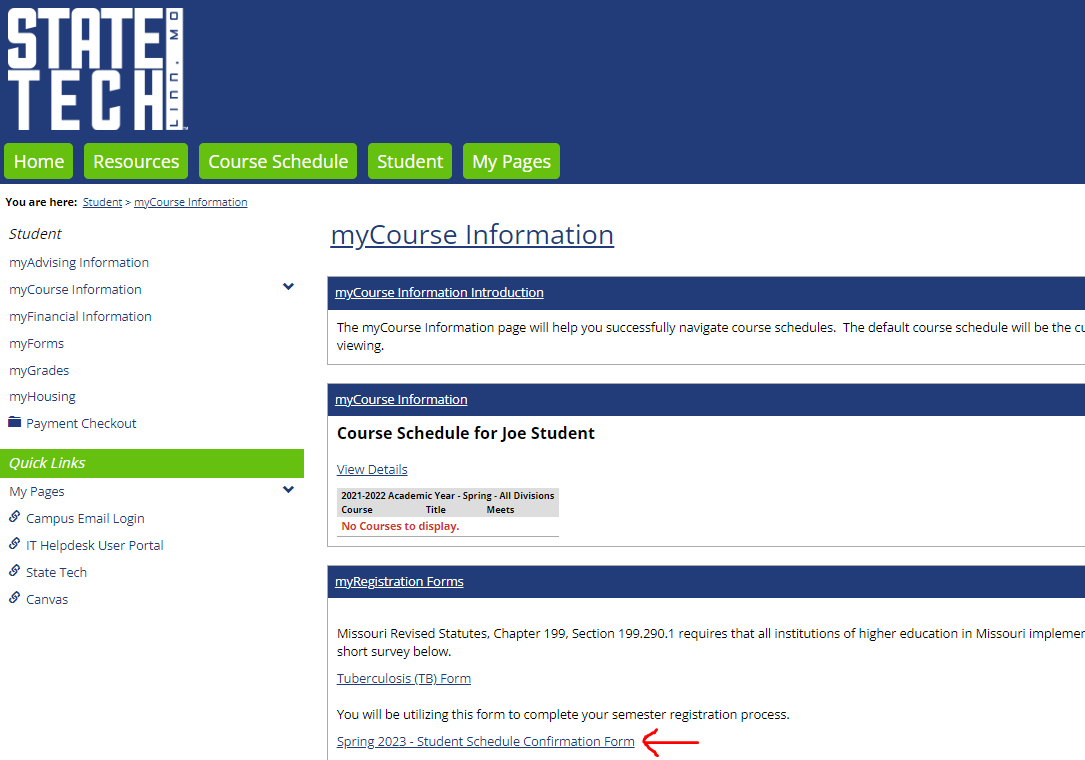 Once completed, verify both forms show “Submitted”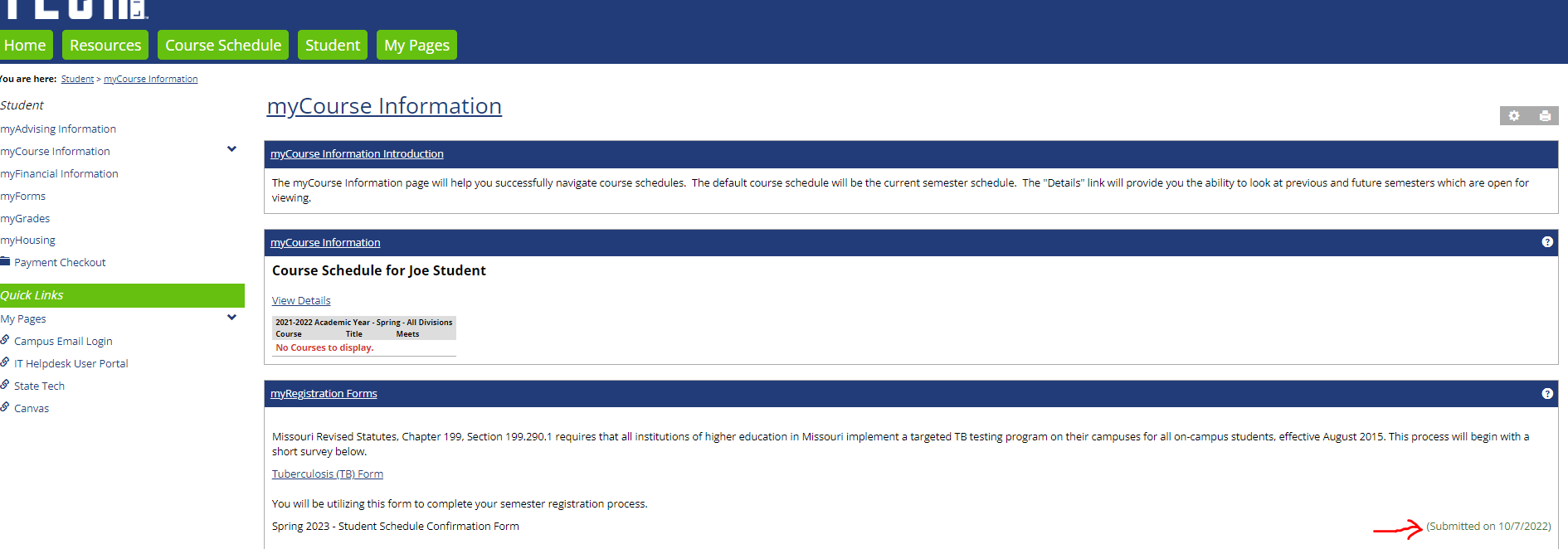 